Контрольная работа №1. Решение задач. Первая буква фамилии – ЕЗадание 1Расчёт статически определимых стержневых систем на неподвижную нагрузкуДля заданного варианта №6 при размерах по строке 23(табл.1) и нагрузке по строке 23 ( табл.2) требуется:1.     Произвести кинематический анализ систем и, если необходимо, построить поэтажные схемы.2.     Определить опорные реакции и построить эпюры внутренних усилий.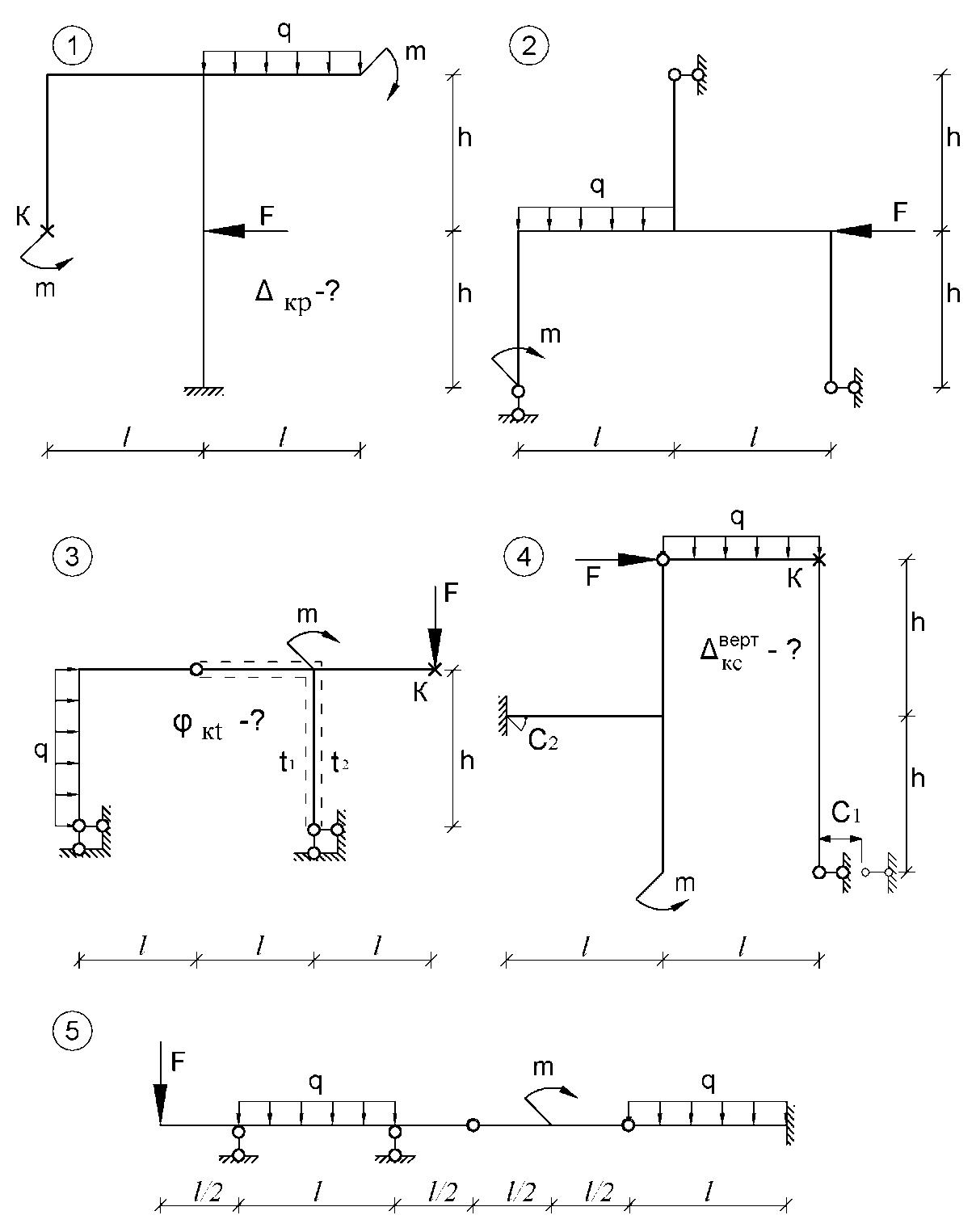 Таблица 1 к контрольной работе № 1Таблица 2 к контрольной работе № 1Номер строкиl, мh, мf, мt, м236530,5Номерстрокиq, кН/мF, кНm, кНм2323010